St Winefride’s Catholic Voluntary Academy – Social Emotional Mental Health Map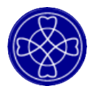 Social Emotional Mental HealthSocial Emotional Mental HealthSocial Emotional Mental HealthWave 1 – Quality First TeachingWave 2 – Guided/Group InterventionWave 3 – Individual SupportClear and consistent boundariesPositive reinforcement and praiseWhole school reward systems including Bronze, Silver and Gold awardsUse of character musclesBehaviour chartsPSHE scheme ‘PSHE Matters’Displays with strategies for resilience and growthWell-being scaleWorry boxStrategies for independent working taught and modelledPlay leaders (Y6)Adaptions to class layoutRights and Responsibilities in the school organiserTeaching of calming strategiesOpportunities for team buildingA listening ear availableAssessment of learningStructured routinesMeditationELSA supportBehaviour planHome de-brief sheetLunchtime supportVisual promptsAgreed areas for timeout/break out areaA key adult to speak toTasks scaffolded according to needWell-being scaleSpecific Group Interventions:Social skills e.g., social stories, games and activitiesLego therapyFriendship skillsTransition supportCommunication (speech and language)Strengths and Difficulties Questionnaire (SDQ)Boxall ProfileRisk assessmentPersonalised curriculumAdaption to school day timingsSpecific 1-1 Interventions:Social skills e.g., social storiesLego therapyEmotional Literacy AnxietyManaging emotionsBereavementSelf-esteemAngerSupport from External Agencies:Healthy Together TeamEducational PsychologistGP/Paediatrician/CAMHSEarly Help